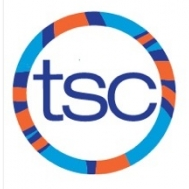 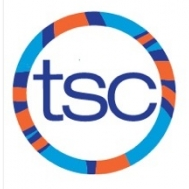 SUNDAYMONDAYTUESDAYWEDNESDAYTHURSDAYFRIDAYSATURDAY126:00-7:30pmCentral Tech37:30-9:00amBenson 455:30-7:00pmCentral Tech676:30-8:00pmBranksome Hall 896:00-7:30pmCentral Tech107:30-9:00amBenson 1112No Swim Practice Thanksgiving 13146:30-8:00pmBranksome Hall1516  Downtown Fall Sprint (13&Over) 6:00-7:30pmCentral Tech (12&Under) 17Downtown Fall Sprint18195:30-7:00pmCentral Tech20216:30-8:00pmBranksome Hall22236:00-7:30pmCentral Tech247:30-9:00amBenson 25265:30-7:00pmCentral Tech27286:30-8:00pmBranksome Hall29306:00-7:30pmCentral Tech317:30-9:00amBenson 